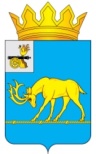 ТЕМКИНСКИЙ РАЙОННЫЙ СОВЕТ ДЕПУТАТОВР Е Ш Е Н И Еот  24  мая  2024 года                                                                                                 № 44 О     ходе     весенних    полевых    полевых            работ                 в           муниципальном      образовании«Темкинский                     район»Смоленской области в 2024 году      Заслушав информацию Администрации муниципального образования «Темкинский район» Смоленской области «Об итогах проведения весенне-полевых сельскохозяйственных работ в муниципальном образовании «Темкинский район» Смоленской области в 2024 году» в соответствии   с Уставом  муниципального образования «Темкинский район» Смоленской области, решением постоянной комиссии по вопросам агропромышленного комплекса,     Темкинский районный Совет депутатов р е ш и л: Информацию Администрации муниципального образования «Темкинский район» Смоленской области «Об итогах проведения весенне-полевых сельскохозяйственных работ в муниципальном образовании «Темкинский район» Смоленской области в 2024 году»  принять к сведению  Настоящее решение вступает в силу после дня обнародования,  разместить на официальном сайте Администрации муниципального образования «Темкинский район» Смоленской области в информационно-коммуникационной сети «Интернет».     3.Контроль за исполнением настоящего решения возложить на постоянную комиссию по вопросам агропромышленного комплекса (председатель                                            И.И. Михайлов).Председатель   Темкинского районного Совета депутатов                                                                  А.Ф. Горностаева